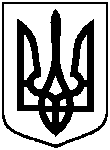 СУМСЬКА МІСЬКА ВІЙСЬКОВА АДМІНІСТРАЦІЯСУМСЬКОГО РАЙОНУ СУМСЬКОЇ ОБЛАСТІНАКАЗвід 29.12.2023 року			№ 176-СМР Розглянувши звернення юридичної особи, надані документи, відповідно до статей 28, 29, 50 Закону України «Про землеустрій», абзацу другого частини четвертої статті 15 Закону України «Про доступ до публічної інформації», враховуючи рекомендації постійної комісії з питань архітектури, містобудування, регулювання земельних відносин, природокористування та екології Сумської міської ради (протокол від 10 жовтня 2023 року № 71), керуючись статтею 15 Закону України «Про правовий режим воєнного стану»НАКАЗУЮ:Надати Товариству з обмеженою відповідальністю «АТБ-торгстрой» () дозвіл на розроблення проекту землеустрою щодо відведення земельної ділянки для подальшої її передачі у користування на умовах оренди за адресою: м. Суми, вул. Новорічна, 8, орієнтовною площею не більше 0,0093 га, категорія, цільове та функціональне призначення земельної ділянки: землі житлової та громадської забудови (код виду цільового призначення - 03.07), під розміщеним магазином (номер запису про право власності/довірчої власності в Державному реєстрі речових прав на нерухоме майно:44490077 від 12.10.2021 р., реєстраційний номер об’єкта нерухомого майна: 2480133359080).Начальник Сумської міськоївійськової адміністрації					    Олексій ДРОЗДЕНКОВиконавець: Клименко ЮрійПро надання Товариству з обмеженою відповідальністю «АТБ-торгстрой» дозволу на розроблення проекту землеустрою щодо відведення земельної ділянки за адресою: м. Суми, вул. Новорічна, 8, орієнтовною площею не більше 0,0093 га